Nota: El participante que no diligencie el formulario en su totalidad, no lo firme y no especifique en qué convocatoria o en qué área participa quedará automáticamente rechazado 1. INFORMACIÓN DE LA CONVOCATORIA EN LA CUAL PARTICIPA: Nombre de la convocatoria: ______________________________________________________________ Área: _______________________________________________________________________________ Título proyecto u obra: __________________________________________________________________ Nombre del tutor o institución (si aplica): ____________________________________________________ Categoría (si aplica):____________________________________________________________________ Información donde realizará el proyecto (si aplica): Departamento: ____________________Ciudad/municipio: _____________________________________ 2. INFORMACIÓN GENERAL Nombre del Grupo Constituido: ___________________________________________________________ Número de integrantes: _________________________________________________________________ 3. INFORMACIÓN DE IDENTIFICACIÓN DEL REPRESENTANTE DEL GRUPO Nombres y apellidos: ___________________________________________________________________ Tipo de identificación: C.C      C.E       Pasaporte 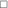 Número: _________________________Lugar de expedición: ___________________________________ Sexo: Femenino             Masculino 4. INFORMACIÓN DE NACIMIENTO DEL REPRESENTANTE DEL GRUPO Fecha de nacimiento: _____________________________________ País: ________________________ Departamento: ____________________Ciudad/municipio: _____________________________________5. INFORMACIÓN DE UBICACIÓN DEL REPRESENTANTE DEL GRUPO País: _______________ Departamento: ___________________ Ciudad/municipio: _________________Área: Rural     Urbana        Dirección: ___________________________________________________ Número telefónico: _________________________ Número celular: ______________________________ Correo electrónico: _____________________________________________________________________ Las notificaciones y comunicaciones por parte de la Secretaría de Cultura se realizarán al correo electrónico registrado en este formulario. Asegúrese de escribirlo de manera clara y correcta. 6. OTRA INFORMACIÓN ¿Posee alguna discapacidad física? Sí  No  ¿Cuál? ________________________________________ 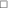 ¿Hace parte de algún grupo poblacional específico? Sí  No  ¿Cuál? ___________________________¿Ha recibido recursos del Estado para el desarrollo del proyecto u obra que presenta? Sí  No                 ¿Cuáles? __________________________________________________________________________Términos y condiciones Declaro que el grupo en su totalidad, no tiene inhabilidad o incompatibilidad para participar en las Convocatorias de Estímulos 2022 y que hemos leído los requisitos generales y específicos de participación de la convocatoria en la cual participamos. Autorizamos al Departamento del Quindío, Secretaría de Cultura para que las copias del proyecto o la obra de nuestra propiedad que no sean reclamadas durante el mes siguiente a la expedición del acto administrativo que acredita a los ganadores, sean destruidas y para que una (1) de las copias repose en el archivo del Programa Departamental de Estímulos de la Secretaría de Cultura. Con la presentación de esta obra o proyecto manifestamos que conocemos y aceptamos todos los requerimientos que se derivan de la convocatoria, incluidas las obligaciones que nos correspondan en caso de resultar beneficiarios. Autorización de uso Autorizamos al Departamento del Quindío, Secretaría de Cultura para que utilice dichas obras y/o fragmentos de ellas, con fines únicamente culturales y pedagógicos. En virtud de lo anterior, se entiende que el Departamento del Quindío adquiere el derecho de reproducción en todas sus modalidades, inclusive para uso audiovisual, y el de comunicación y distribución pública, única y exclusivamente para los fines antes descritos. La presente autorización no implica transferencia de los derechos de autor y el Departamento del Quindío garantizará el cumplimiento de lo dispuesto en el artículo 11 de la Decisión Andina 351 de 1993 y 30 de la Ley 23 de 1982, en cuanto a la mención del nombre del autor. La presente autorización se entiende concedida a título gratuito y podrá ser utilizada a nivel nacional e internacional, por cinco (5) años prorrogables, previo acuerdo con el autor. Por virtud de este documento los autores garantizamos que somos propietarios integrales de los derechos de explotación de la(s) obra(s) y, en consecuencia, podemos autorizar su utilización, por no tener ningún tipo de gravamen, limitación o disposición. En todo caso, responderemos por cualquier reclamo que en materia de derecho de autor se pueda presentar, exonerando de cualquier responsabilidad al Departamento del Quindío, Secretaría de Cultura. Constitución del Grupo Los suscritos, (nombre completo de todos los integrantes, con documentos de identidad) _________________________________________________________________, autorizamos a (nombre completo del representante del grupo) ________________________ identificado(a) con cédula de ciudadanía No. _________________, para actuar en nuestro nombre y representación ante el Departamento del Quindío, Secretaría de Cultura, para todo lo relacionado con la presentación, ejecución, socialización y trámite de pagos, del proyecto _________________________________ presentado en calidad de grupo constituido a la convocatoria _________________________________________. La duración de este grupo será igual al término de la ejecución y socialización del proyecto aprobado por el jurado. El representante del grupo está expresamente facultado para realizar todos los trámites necesarios ante el Departamento del Quindío, Secretaría de Cultura, recibir el pago del estímulo y tomar todas las determinaciones que fueren necesarias respecto a la ejecución y cumplimiento del proyecto presentado. Con nuestra firma aceptamos plenamente las condiciones de la convocatoria en la que participamos. ESTE FORMULARIO DEBE ESTAR FIRMADO POR TODOS LOS INTEGRANTES DEL GRUPO, INCLUIDO EL REPRESENTANTE DEL MISMO __________________________________NOMBRE, FIRMA Y C. C __________________________________NOMBRE, FIRMA Y C. C __________________________________ NOMBRE, FIRMA Y C. C __________________________________ NOMBRE, FIRMA Y C. C 